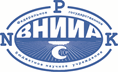 МИНИСТЕРСТВО НАУКИ И ВЫСШЕГО ОБРАЗОВАНИЯ РОССИЙСКОЙ ФЕДЕРАЦИИ (МИНОБРНАУКИ РОССИИ)ФЕДЕРАЛЬНОЕ ГОСУДАРСТВЕННОЕ БЮДЖЕТНОЕ НАУЧНОЕ УЧРЕЖДЕНИЕ«ВСЕРОССИЙСКИЙ НАУЧНО-ИССЛЕДОВАТЕЛЬСКИЙ ИНСТИТУТ АГРОХИМИИ ИМЕНИ Д.Н. ПРЯНИШНИКОВА»(ФГБНУ «ВНИИ агрохимии»)127434, Москва, ул. Прянишникова, 31 А, тел. (499) 976-37-50E-mail: info@vniia – pr.ruРаспоряжениеОб утверждении порядка уведомленийВ соответствии с Федеральным законом от 25 декабря 2008 г. № 273-ФЗ «О противодействии коррупции», в целях противодействия коррупции, а также осуществления мероприятий, направленных на реализацию антикоррупционной политики, приказываю:1. Утвердить Порядок уведомления о фактах обращения в целях склонения работник Федерального государственного бюджетного научного учреждения «Всероссийский научно-исследовательский институт агрохимии имени Д.Н. Прянишникова» (далее – Порядок уведомлений)2. Ввести журнал регистрации уведомлений о фактах обращения в целях склонения работников Федерального государственного бюджетного научного учреждения «Всероссийский научно-исследовательский институт агрохимии имени Д.Н. Прянишникова» к совершению коррупционных правонарушений.3.Начальнику юридического отдела – Смирновой Юлии Сергеевне, ознакомить работников с настоящим Распоряжением.ВРИО директора                                                            С.И. ШкуркинОт  ____________№____________